                                                       ПРОЕКТЧетырнадцатая сессия Собрания депутатов      муниципального образования «Нежнурского сельского поселения»третьего созываРЕШЕНИЕСобрания депутатовНежнурского сельского поселенияот         2015  года   № О внесении изменений в Положение о бюджетном процессе в муниципальном образовании «Нежнурское сельское поселение», утвержденное решением Собрания депутатов Нежнурского сельского поселения от 08 ноября 2007 года №90В соответствии с Федеральным законом от 29 ноября 2014 года № 383-ФЗ «О внесении изменений в Бюджетный кодекс Российской Федерации» Собрание депутатов Нежнурского сельского поселения  р е ш а е т:1. Внести в Положение о бюджетном процессе в муниципальном образовании «Нежнурское сельское поселение», утвержденное решением Собрания депутатов Нежнурского сельского поселения от  08 ноября 2007 года №90 следующие изменения:пункт 2 статьи 7 изложить в новой редакции:«2. К доходам бюджета поселения относятся налоговые доходы (местные налоги и сборы), неналоговые доходы и безвозмездные поступления.».дополнить статьями 10.1., 10.2. следующего содержания:«Статья 10.1. Перечень и реестры источников доходов бюджета поселения1. Под перечнем источников доходов бюджета поселения понимается свод (перечень) местных налогов, иных обязательных платежей, других поступлений, являющихся источниками формирования доходов бюджетов поселения, с указанием правовых оснований их возникновения, порядка расчета (размеры, ставки, льготы) и иных характеристик источников доходов бюджета поселения, определяемых порядком формирования и ведения перечня источников доходов Российской Федерации.2. Под реестром источников доходов бюджета понимается свод информации о доходах бюджета по источникам доходов бюджетов бюджетной системы Российской Федерации, формируемой в процессе составления, утверждения и исполнения бюджета, на основании перечня источников доходов Российской Федерации.3. Реестр источников доходов поселения включается в реестр источников доходов Российской Федерации.4. Состав информации, порядок формирования и ведения перечня источников доходов местных бюджетов определяются Правительством Российской Федерации.5. Реестры источников доходов местных бюджетов формируются и ведутся в порядке, установленном местной администрацией.6. Реестры источников доходов бюджета поселения представляются в Министерство Финансов Республики Марий Эл в порядке, установленном Правительством Республики Марий Эл.Статья 10.2. Принятие решения о признании безнадежной к взысканию задолженности по платежам в бюджет и о ее списании (восстановлении)1. Платежи в бюджет, не уплаченные в установленный срок (задолженность по платежам в бюджет), признаются безнадежными к взысканию в случае:1) смерти физического лица - плательщика платежей в бюджет или объявления его умершим в порядке, установленном гражданским процессуальным законодательством Российской Федерации;2) признания банкротом индивидуального предпринимателя - плательщика платежей в бюджет в соответствии с Федеральным законом от 26 октября 2002 года № 127-ФЗ «О несостоятельности (банкротстве)» в части задолженности по платежам в бюджет, не погашенным по причине недостаточности имущества должника;3) ликвидации организации - плательщика платежей в бюджет в части задолженности по платежам в бюджет, не погашенным по причине недостаточности имущества организации и (или) невозможности их погашения учредителями (участниками) указанной организации в пределах и порядке, которые установлены законодательством Российской Федерации;4) принятия судом акта, в соответствии с которым администратор доходов бюджета утрачивает возможность взыскания задолженности по платежам в бюджет в связи с истечением установленного срока ее взыскания (срока исковой давности), в том числе вынесения судом определения об отказе в восстановлении пропущенного срока подачи заявления в суд о взыскании задолженности по платежам в бюджет;5) вынесения судебным приставом-исполнителем постановления об окончании исполнительного производства и о возвращении взыскателю исполнительного документа по основаниям, предусмотренным пунктами 3 и 4 части 1 статьи 46 Федерального закона от 2 октября 2007 года № 229-ФЗ «Об исполнительном производстве», если с даты образования задолженности по платежам в бюджет прошло более пяти лет, в следующих случаях:размер задолженности не превышает размера требований к должнику, установленного законодательством Российской Федерации о несостоятельности (банкротстве) для возбуждения производства по делу о банкротстве;судом возвращено заявление о признании плательщика платежей в бюджет банкротом или прекращено производство по делу о банкротстве в связи с отсутствием средств, достаточных для возмещения судебных расходов на проведение процедур, применяемых в деле о банкротстве.2. Помимо случаев, предусмотренных пунктом 1 настоящей статьи, административные штрафы, не уплаченные в установленный срок, признаются безнадежными к взысканию в случае истечения установленного Кодексом Российской Федерации об административных правонарушениях срока давности исполнения постановления о назначении административного наказания при отсутствии оснований для перерыва, приостановления или продления такого срока.3. Решение о признании безнадежной к взысканию задолженности по платежам в бюджет принимается администратором доходов бюджета на основании документов, подтверждающих обстоятельства, предусмотренные пунктами 1 и 2 настоящей статьи.4. Порядок принятия решений о признании безнадежной к взысканию задолженности по платежам в бюджет определяется главным администратором доходов бюджета в соответствии с общими требованиями, установленными Правительством Российской Федерации.5. Списание (восстановление) в бюджетном (бухгалтерском) учете задолженности по платежам в бюджет осуществляется администратором доходов бюджета на основании решения о признании безнадежной к взысканию задолженности по платежам в бюджет.Порядок отражения операций по списанию (восстановлению) в бюджетном (бухгалтерском) учете задолженности по платежам в бюджет устанавливается Министерством финансов Российской Федерации.6. Положения настоящей статьи не распространяются на платежи, установленные законодательством о налогах и сборах, законодательством Российской Федерации о страховых взносах, таможенным законодательством Таможенного союза и законодательством Российской Федерации о таможенном деле.»2. Настоящее решение распространяется на правоотношения возникшие с 1 января 2016 года.Глава муниципального образования «Нежнурское сельское поселение»,председатель Собрания депутатов муниципального образования«Нежнурское сельское поселение» 		                 В.Х.Иванова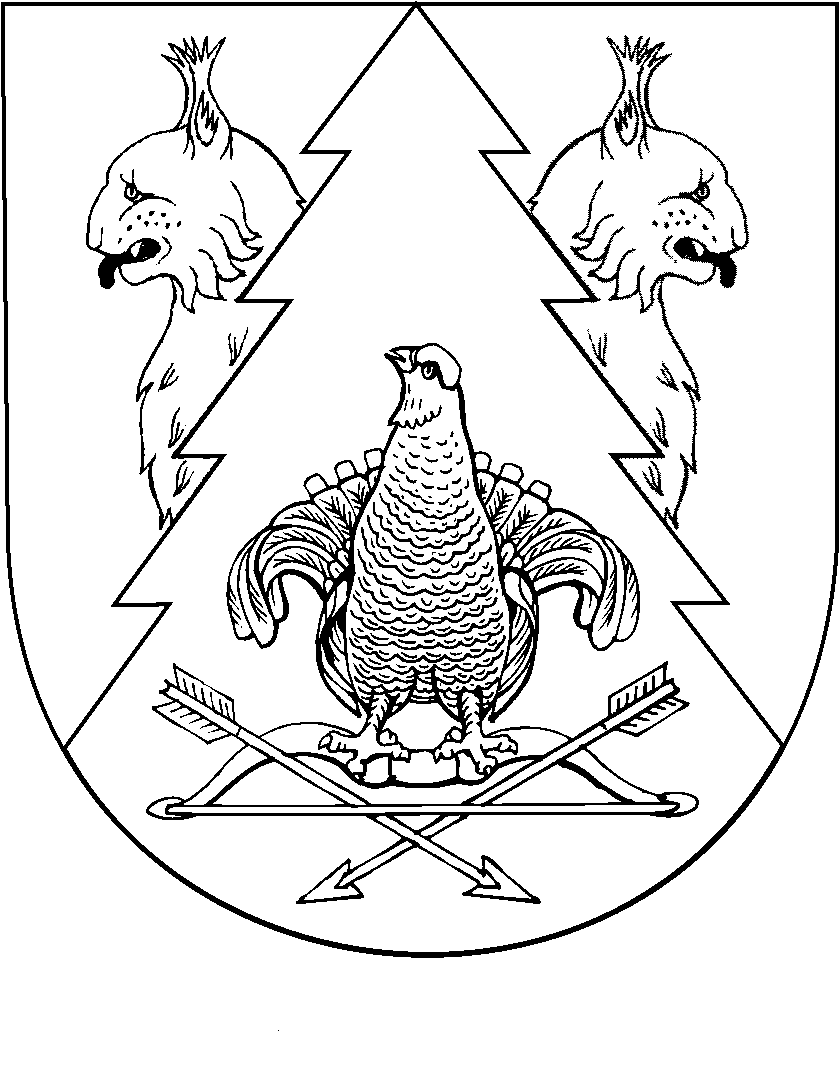 